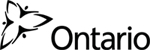 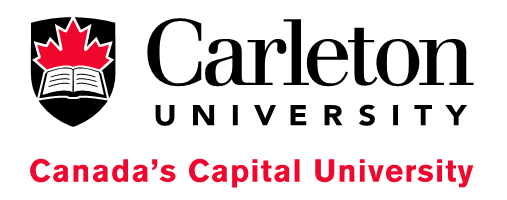 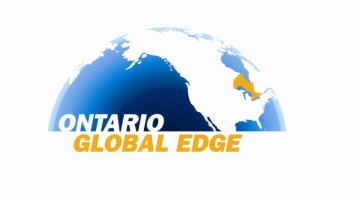 International Student Services Office (ISSO)ONTARIO GLOBAL EDGE PROGRAM 2014Funding ApplicationP L E A S E  P R I N T1.  PERSONAL DATA (PLEASE PRINT CLEARLY)	Student number:  					Family name:  						Given name(s):						Date of birth (yy/mm/dd):  			 	Sex:  		   	Female  or	   	 MaleFaculty/Program:  ______________________________________________________________________________
Current mailing address:				Validity dates:  			  to  													   Postal code:  			
Telephone:  				  Cell:  					  Email:  				_______	Other:  							
Permanent mailing address:													  Postal code:  			
Telephone:  				  Are you a Canadian Citizen or Permanent Resident? □ Yes □ NoAre you currently a fulltime student returning to school in the fall? □ Yes □ NoPlease attach the following:A description of the proposed work planA 500 word essay describing your motivation to apply for the scholarship, your previous entrepreneurial activities/experience and your goals and objectives in participating in this program.A copy of your transcripts (a web print out is acceptable)Letter of recommendation (from professor, previous entrepreneurial experience, or employer)ResumeApplicant Declaration:I confirm that the information provided above is true and complete to the best of my knowledge and I will notify the ISSO of any changes to this information that may arise.Participant Signature:__________________________________________________ Date _____________________Consent to Disclosure:  By submitting this Application, the Applicant acknowledges and agrees that, should the Application be successful, Carleton will necessarily be required to disclose to the organization intending to host the Applicant and the Government of Ontario information about the Applicant that would otherwise be classified as “personal information”, and be protected as such, pursuant to the Freedom of Information and Protection of Privacy Act (“FIPPA”) of Ontario.  By submitting this Application, the Applicant hereby consents to such disclosure for the sole purpose of facilitating the internship contemplated by this Application, and agrees that such disclosure does not constitute breach of any rights of privacy held by the Applicant pursuant to FIPPA or otherwise.Signature							Date